Damien Leroux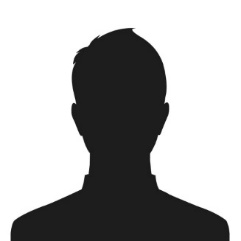 Avenue de la Gare 39				Né le 31 janvier 20081957 Ardon					Nationalités suisse et espagnoleTél. : 078 764 45 94Tél. mère : 078 721 61 54	damien.leroux@gmail.comBonne habileté manuelleEndurance physiqueEsprit d’équipe  FormationCycle d’orientation Derborence à Conthey	2021-2023Ecole primaire à Vétroz puis Ardon	2012-2021  StagesCarrossier tôlier, Carrosserie Bossa Nova, Sierre (3 jours)	2023- Démonter des pare-chocs- Débosseler la carrosserie- PoncerMécanicien, Garage Etoile, Sion (2 jours)	2023  Langues Français	langue maternelleAllemand	connaissances scolaires de baseAnglais	connaissances scolaires de baseEspagnol	connaissances orales   LoisirsFoot (Club d’Ardon), vélo, natationJ’aime passer du temps avec ma famille et mes amis  RéférencesM. Marc Aurèle, titulaire de classe au CO	079 987 65 43M. Laura Richard, conseillère en orientation au CO	027 123 45 67